LOG:Microsoft Windows [版本 10.0.18363.900](c) 2019 Microsoft Corporation。保留所有权利。C:\Users\user>cd C:\Users\user\Sen2Cor-02.10.01-win64C:\Users\user\Sen2Cor-02.10.01-win64>L2A_Process --helpusage: L2A_Process.py [-h] [--mode MODE] [--resolution {10,20,60}]                      [--datastrip DATASTRIP] [--tile TILE]                      [--output_dir OUTPUT_DIR] [--work_dir WORK_DIR]                      [--img_database_dir IMG_DATABASE_DIR]                      [--res_database_dir RES_DATABASE_DIR]                      [--processing_centre PROCESSING_CENTRE]                      [--archiving_centre ARCHIVING_CENTRE]                      [--processing_baseline PROCESSING_BASELINE] [--raw]                      [--tif] [--sc_only] [--sc_classic] [--sc_cog]                      [--cr_only] [--debug] [--GIP_L2A GIP_L2A]                      [--GIP_L2A_SC GIP_L2A_SC] [--GIP_L2A_AC GIP_L2A_AC]                      [--GIP_L2A_PB GIP_L2A_PB]                      input_dirSen2Cor. Version: 02.10.01, created: 2021.12.13, supporting Level-1C productversion 14.2 - 14.9.positional arguments:  input_dir             Directory of Level-1C inputoptional arguments:  -h, --help            show this help message and exit  --mode MODE           Mode: generate_datastrip, process_tile  --resolution {10,20,60}                        Target resolution, can be 10, 20 or 60m. If omitted,                        only 20 and 10m resolutions will be processed  --datastrip DATASTRIP                        Datastrip folder  --tile TILE           Tile folder  --output_dir OUTPUT_DIR                        Output directory  --work_dir WORK_DIR   Work directory  --img_database_dir IMG_DATABASE_DIR                        Database directory for L1C input images  --res_database_dir RES_DATABASE_DIR                        Database directory for results and temporary products  --processing_centre PROCESSING_CENTRE                        Processing centre as regex: ^[A-Z_]{4}$, e.g "SGS_"  --archiving_centre ARCHIVING_CENTRE                        Archiving centre as regex: ^[A-Z_]{4}$, e.g. "SGS_"  --processing_baseline PROCESSING_BASELINE                        Processing baseline in the format: "dd.dd", where                        d=[0:9]  --raw                 Export raw images in rawl format with ENVI hdr  --tif                 Export raw images in TIFF format instead of JPEG-2000  --sc_only             Performs only the scene classification at 60 or 20m                        resolution  --sc_classic          Performs scene classification in Sen2Cor 2.9 mode  --sc_cog              Export SCL image in COG format instead of JPEG_2000  --cr_only             Performs only the creation of the L2A product tree, no                        processing  --debug               Performs in debug mode  --GIP_L2A GIP_L2A     Select the user GIPP  --GIP_L2A_SC GIP_L2A_SC                        Select the scene classification GIPP  --GIP_L2A_AC GIP_L2A_AC                        Select the atmospheric correction GIPP  --GIP_L2A_PB GIP_L2A_PB                        Select the processing baseline GIPPC:\Users\user\Sen2Cor-02.10.01-win64>L2A_Process --resolution 10 F:\Part2\2.10versionSencor\S2B_MSIL1C_20230415T031519_N0509_R118_T49RCQ_20230415T050850.SAFEProduct versions > 14.9 are not implemented yet.Version 14.9 will be used by default, but warnings during validation might occur.Sen2Cor. Version: 02.10.01, created: 2021.12.13, supporting Level-1C product version 14.2 - 14.9 started ...Product version: 14.9Operation mode: TOOLBOXProcessing baseline: 99.99Progress[%]:  0.00 : Generating datastrip metadataL2A datastrip successfully generatedSelected resolution: 10 mProgress[%]: 0.04 : PID-54940, L2A_ProcessTile: 20 m resolution must be processed first, elapsed time[s]: 1.148, total: 0:00:05.638000Progress[%]: 0.09 : PID-54940, L2A_ProcessTile: processing with resolution 20 m, elapsed time[s]: 1.207, total: 0:00:06.845000Progress[%]: 0.09 : PID-54940, L2A_ProcessTile: start of pre processing, elapsed time[s]: 0.001, total: 0:00:06.846000Progress[%]: 0.09 : PID-54940, L2A_Tables: start import, elapsed time[s]: 0.073, total: 0:00:06.919000Progress[%]: 0.11 : PID-54940, L2A_Tables: band B01 imported, elapsed time[s]: 0.541, total: 0:00:07.460000Progress[%]: 0.57 : PID-54940, L2A_Tables: band B02 imported, elapsed time[s]: 12.371, total: 0:00:19.831000Progress[%]: 1.05 : PID-54940, L2A_Tables: band B03 imported, elapsed time[s]: 12.836, total: 0:00:32.667000Progress[%]: 1.52 : PID-54940, L2A_Tables: band B04 imported, elapsed time[s]: 12.519, total: 0:00:45.186000Progress[%]: 1.69 : PID-54940, L2A_Tables: band B05 imported, elapsed time[s]: 4.341, total: 0:00:49.527000Progress[%]: 1.85 : PID-54940, L2A_Tables: band B06 imported, elapsed time[s]: 4.464, total: 0:00:53.991000Progress[%]: 2.02 : PID-54940, L2A_Tables: band B07 imported, elapsed time[s]: 4.404, total: 0:00:58.395000Progress[%]: 2.19 : PID-54940, L2A_Tables: band B8A imported, elapsed time[s]: 4.520, total: 0:01:02.915000Progress[%]: 2.21 : PID-54940, L2A_Tables: band B09 imported, elapsed time[s]: 0.580, total: 0:01:03.495000Progress[%]: 2.23 : PID-54940, L2A_Tables: band B10 imported, elapsed time[s]: 0.497, total: 0:01:03.992000Progress[%]: 2.39 : PID-54940, L2A_Tables: band B11 imported, elapsed time[s]: 4.255, total: 0:01:08.247000Progress[%]: 2.55 : PID-54940, L2A_Tables: band B12 imported, elapsed time[s]: 4.360, total: 0:01:12.607000Progress[%]: 2.55 : PID-54940, L2A_Tables: AUX_CAMS* file found., elapsed time[s]: 0.028, total: 0:01:12.635000Progress[%]: 3.20 : PID-54940, L2A_Tables: Visibility map from file AUX_CAMSFO prepared, elapsed time[s]: 17.381, total: 0:01:30.016000Progress[%]: 3.20 : PID-54940, L2A_ProcessTile: start of Scene Classification, elapsed time[s]: 0.009, total: 0:01:30.025000Progress[%]: 3.21 : PID-54940, L2A_Tables: band B02 must be resampled, elapsed time[s]: 0.293, total: 0:01:30.318000Progress[%]: 3.35 : PID-54940, Pre process   , elapsed time[s]: 3.609, total: 0:01:33.927000Progress[%]: 3.35 : PID-54940, L2A_Tables: band B01 must be resampled, elapsed time[s]: 0.011, total: 0:01:33.938000Progress[%]: 3.63 : PID-54940, L2A_Tables: band B03 must be resampled, elapsed time[s]: 7.597, total: 0:01:41.535000Progress[%]: 3.77 : PID-54940, L2A_Tables: band B04 must be resampled, elapsed time[s]: 3.579, total: 0:01:45.114000Progress[%]: 3.93 : PID-54940, L2A_Tables: band B09 must be resampled, elapsed time[s]: 4.333, total: 0:01:49.447000Progress[%]: 4.10 : PID-54940, L2A_Tables: band B10 must be resampled, elapsed time[s]: 4.693, total: 0:01:54.140000Progress[%]: 4.30 : PID-54940, L2A_SC init   , elapsed time[s]: 5.199, total: 0:01:59.339000Progress[%]: 4.35 : PID-54940, L2A_CSND_1_1  , elapsed time[s]: 1.486, total: 0:02:00.825000Progress[%]: 4.42 : PID-54940, L2A_CSND_1_2  , elapsed time[s]: 1.738, total: 0:02:02.563000Progress[%]: 4.43 : PID-54940, L2A_CSND_2_0  , elapsed time[s]: 0.374, total: 0:02:02.937000Progress[%]: 4.49 : PID-54940, L2A_CSND_2_1  , elapsed time[s]: 1.612, total: 0:02:04.549000Progress[%]: 4.52 : PID-54940, L2A_CSND_2_1_2, elapsed time[s]: 0.779, total: 0:02:05.328000Progress[%]: 4.55 : PID-54940, L2A_CSND_2_2  , elapsed time[s]: 0.649, total: 0:02:05.977000Progress[%]: 4.58 : PID-54940, L2A_CSND_2_3  , elapsed time[s]: 0.910, total: 0:02:06.887000Progress[%]: 4.64 : PID-54940, L2A_CSND_2_4  , elapsed time[s]: 1.593, total: 0:02:08.480000Progress[%]: 4.71 : PID-54940, L2A_CSND_2_5  , elapsed time[s]: 1.822, total: 0:02:10.302000Progress[%]: 4.71 : PID-54940, L2A_SnowPostProcessingCCI  , elapsed time[s]: 0.005, total: 0:02:10.307000Progress[%]: 4.81 : PID-54940, L2A_CSND_3    , elapsed time[s]: 2.690, total: 0:02:12.997000Progress[%]: 4.89 : PID-54940, L2A_CSND_5_1  , elapsed time[s]: 2.226, total: 0:02:15.223000Progress[%]: 5.01 : PID-54940, L2A_CSND_5_2  , elapsed time[s]: 3.155, total: 0:02:18.378000Progress[%]: 5.10 : PID-54940, L2A_CSND_6    , elapsed time[s]: 2.329, total: 0:02:20.707000Progress[%]: 5.15 : PID-54940, L2A_CSND_6_2  , elapsed time[s]: 1.467, total: 0:02:22.174000Progress[%]: 5.23 : PID-54940, L2A_CSND_7    , elapsed time[s]: 2.001, total: 0:02:24.175000Progress[%]: 5.30 : PID-54940, DV recovery   , elapsed time[s]: 2.058, total: 0:02:26.233000Progress[%]: 5.39 : PID-54940, WP recovery   , elapsed time[s]: 2.333, total: 0:02:28.566000Progress[%]: 5.39 : PID-54940, WP recovery with CCI Water Bodies at 150m  , elapsed time[s]: 0.002, total: 0:02:28.568000Progress[%]: 5.46 : PID-54940, Snow recovery , elapsed time[s]: 1.946, total: 0:02:30.514000Progress[%]: 5.66 : PID-54940, SnowSoilBorders, elapsed time[s]: 5.278, total: 0:02:35.792000Progress[%]: 5.71 : PID-54940, Soil recovery , elapsed time[s]: 1.197, total: 0:02:36.989000Progress[%]: 5.71 : PID-54940, Cirrus recovery with B10 , elapsed time[s]: 0.002, total: 0:02:36.991000Progress[%]: 5.71 : PID-54940, Urban and Bare pixel recovery with CCI Land Cover Map at 300 m , elapsed time[s]: 0.003, total: 0:02:36.994000Progress[%]: 6.25 : PID-54940, Bright pixels Hollstein Fmask, elapsed time[s]: 14.403, total: 0:02:51.397000Cloud heights processed in 0:00:20.555000 secondsProgress[%]: 9.67 : PID-54940, L2A_SHD       , elapsed time[s]: 91.438, total: 0:04:22.835000Progress[%]: 9.67 : PID-54940, WP recovery with CCI Water Bodies at 150m  , elapsed time[s]: 0.002, total: 0:04:22.837000Progress[%]: 9.73 : PID-54940, Topographic casted shadow Pixels post processing, elapsed time[s]: 1.732, total: 0:04:24.569000Progress[%]: 9.78 : PID-54940, Post process  , elapsed time[s]: 1.318, total: 0:04:25.887000Progress[%]: 9.78 : PID-54940, L2A_ProcessTile: start of Atmospheric Correction, elapsed time[s]: 0.089, total: 0:04:25.976000Progress[%]: 9.85 : PID-54940, L2A_AtmCorr: end of calculation terrain maps, elapsed time[s]: 1.675, total: 0:04:27.651000Progress[%]: 9.85 : PID-54940, L2A_AtmCorr: start of AOT retrieval at 550nm, elapsed time[s]: 0.001, total: 0:04:27.652000Progress[%]: 10.10 : PID-54940, L2A_AtmCorr: end of internal classification, elapsed time[s]: 6.763, total: 0:04:34.415000Progress[%]: 10.12 : PID-54940, L2A_AtmCorr: end of interpolation LUTs, elapsed time[s]: 0.504, total: 0:04:34.919000Progress[%]: 11.03 : PID-54940, L2A_AtmCorr: end retrieving reference pixels for dark areas, elapsed time[s]: 24.224, total: 0:04:59.143000Progress[%]: 12.90 : PID-54940, L2A_AtmCorr: end of check for negative reflectance pixels, elapsed time[s]: 50.054, total: 0:05:49.197000Progress[%]: 13.04 : PID-54940, L2A_AtmCorr: the rescaling of path radiance in blue band has been disabled by configuration, elapsed time[s]: 3.686, total: 0:05:52.883000Progress[%]: 13.92 : PID-54940, L2A_AtmCorr: end of visibility index calculation, elapsed time[s]: 23.622, total: 0:06:16.505000Progress[%]: 13.92 : PID-54940, L2A_AtmCorr: end of AOT retrieval at 550nm, elapsed time[s]: 0.002, total: 0:06:16.507000Progress[%]: 13.92 : PID-54940, L2A_AtmCorr: start of water vapour retrieval, elapsed time[s]: 0.001, total: 0:06:16.508000Progress[%]: 13.95 : PID-54940, L2A_AtmCorr: end of water vapour retrieval preparation, elapsed time[s]: 0.855, total: 0:06:17.363000Progress[%]: 19.55 : PID-54940, L2A_AtmCorr: end of water vapour retrieval, elapsed time[s]: 149.698, total: 0:08:47.061000Progress[%]: 19.55 : PID-54940, L2A_AtmCorr: preparation of surface reflectance retrieval, elapsed time[s]: 0.002, total: 0:08:47.063000Progress[%]: 19.73 : PID-54940, L2A_AtmCorr: end of surface reflectance retrieval preparation, elapsed time[s]: 4.560, total: 0:08:51.623000Progress[%]: 19.73 : PID-54940, L2A_AtmCorr: start of surface reflectance retrieval, elapsed time[s]: 0.001, total: 0:08:51.624000Progress[%]: 25.66 : PID-54940, L2A_AtmCorr: end of surface reflectance retrieval, elapsed time[s]: 158.631, total: 0:11:30.255000Progress[%]: 25.66 : PID-54940, L2A_AtmCorr: start of rho retrieval step 2, elapsed time[s]: 0.017, total: 0:11:30.272000Progress[%]: 27.67 : PID-54940, L2A_AtmCorr: end of rho retrieval step 2, elapsed time[s]: 53.720, total: 0:12:23.992000Progress[%]: 27.67 : PID-54940, L2A_ProcessTile: start of post processing, elapsed time[s]: 0.031, total: 0:12:24.023000Progress[%]: 27.71 : PID-54940, L2A_Tables: start export for 20 m resolution, elapsed time[s]: 1.111, total: 0:12:25.134000Progress[%]: 27.96 : PID-54940, L2A_Tables: band B01 exported, elapsed time[s]: 6.616, total: 0:12:31.750000Progress[%]: 28.42 : PID-54940, L2A_Tables: band B02 exported, elapsed time[s]: 12.196, total: 0:12:43.946000Progress[%]: 28.91 : PID-54940, L2A_Tables: band B03 exported, elapsed time[s]: 13.181, total: 0:12:57.127000Progress[%]: 29.38 : PID-54940, L2A_Tables: band B04 exported, elapsed time[s]: 12.554, total: 0:13:09.681000Progress[%]: 29.81 : PID-54940, L2A_Tables: band B05 exported, elapsed time[s]: 11.512, total: 0:13:21.193000Progress[%]: 30.25 : PID-54940, L2A_Tables: band B06 exported, elapsed time[s]: 11.643, total: 0:13:32.836000Progress[%]: 30.68 : PID-54940, L2A_Tables: band B07 exported, elapsed time[s]: 11.561, total: 0:13:44.397000Progress[%]: 31.10 : PID-54940, L2A_Tables: band B8A exported, elapsed time[s]: 11.297, total: 0:13:55.694000Progress[%]: 31.51 : PID-54940, L2A_Tables: band B11 exported, elapsed time[s]: 10.804, total: 0:14:06.498000Progress[%]: 31.95 : PID-54940, L2A_Tables: band B12 exported, elapsed time[s]: 11.811, total: 0:14:18.309000Progress[%]: 32.02 : PID-54940, L2A_Tables: band SCL exported, elapsed time[s]: 1.911, total: 0:14:20.220000Progress[%]: 32.06 : PID-54940, L2A_Tables: band SNW exported, elapsed time[s]: 0.974, total: 0:14:21.194000Progress[%]: 32.12 : PID-54940, L2A_Tables: band CLD exported, elapsed time[s]: 1.664, total: 0:14:22.858000Progress[%]: 32.19 : PID-54940, L2A_Tables: band AOT exported, elapsed time[s]: 1.794, total: 0:14:24.652000Progress[%]: 32.62 : PID-54940, L2A_Tables: band WVP exported, elapsed time[s]: 11.685, total: 0:14:36.337000Progress[%]: 32.68 : PID-54940, L2A_Tables: band VIS exported, elapsed time[s]: 1.400, total: 0:14:37.737000Progress[%]: 32.73 : PID-54940, L2A_Tables: band PVI exported, elapsed time[s]: 1.458, total: 0:14:39.195000Progress[%]: 33.70 : PID-54940, L2A_Tables: band TCI exported, elapsed time[s]: 25.949, total: 0:15:05.144000Progress[%]: 33.70 : PID-54940, L2A_Tables: stop export, elapsed time[s]: 0.028, total: 0:15:05.172000Progress[%]: 33.70 : PID-54940, L2A_Tables: preparing downsampled export for 60 m resolution, elapsed time[s]: 0.008, total: 0:15:05.180000Progress[%]: 33.70 : PID-54940, L2A_Tables: start export for 60 m resolution, elapsed time[s]: 0.002, total: 0:15:05.182000Progress[%]: 33.81 : PID-54940, L2A_Tables: band B01 exported, elapsed time[s]: 2.922, total: 0:15:08.104000Progress[%]: 33.89 : PID-54940, L2A_Tables: band B02 exported, elapsed time[s]: 2.063, total: 0:15:10.167000Progress[%]: 33.97 : PID-54940, L2A_Tables: band B03 exported, elapsed time[s]: 2.175, total: 0:15:12.342000Progress[%]: 34.05 : PID-54940, L2A_Tables: band B04 exported, elapsed time[s]: 2.154, total: 0:15:14.496000Progress[%]: 34.14 : PID-54940, L2A_Tables: band B05 exported, elapsed time[s]: 2.291, total: 0:15:16.787000Progress[%]: 34.22 : PID-54940, L2A_Tables: band B06 exported, elapsed time[s]: 2.307, total: 0:15:19.094000Progress[%]: 34.32 : PID-54940, L2A_Tables: band B07 exported, elapsed time[s]: 2.468, total: 0:15:21.562000Progress[%]: 34.41 : PID-54940, L2A_Tables: band B8A exported, elapsed time[s]: 2.437, total: 0:15:23.999000Progress[%]: 34.51 : PID-54940, L2A_Tables: band B09 exported, elapsed time[s]: 2.694, total: 0:15:26.693000Progress[%]: 34.60 : PID-54940, L2A_Tables: band B11 exported, elapsed time[s]: 2.369, total: 0:15:29.062000Progress[%]: 34.68 : PID-54940, L2A_Tables: band B12 exported, elapsed time[s]: 2.203, total: 0:15:31.265000Progress[%]: 34.80 : PID-54940, L2A_Tables: band SCL exported, elapsed time[s]: 3.253, total: 0:15:34.518000Progress[%]: 34.83 : PID-54940, L2A_Tables: band SNW exported, elapsed time[s]: 0.721, total: 0:15:35.239000Progress[%]: 34.86 : PID-54940, L2A_Tables: band CLD exported, elapsed time[s]: 0.739, total: 0:15:35.978000Progress[%]: 34.89 : PID-54940, L2A_Tables: band AOT exported, elapsed time[s]: 0.900, total: 0:15:36.878000Progress[%]: 34.97 : PID-54940, L2A_Tables: band WVP exported, elapsed time[s]: 2.067, total: 0:15:38.945000Progress[%]: 34.97 : PID-54940, L2A_Tables: band TCI must be resampled, elapsed time[s]: 0.003, total: 0:15:38.948000Progress[%]: 35.08 : PID-54940, L2A_Tables: band TCI exported, elapsed time[s]: 3.126, total: 0:15:42.074000Progress[%]: 35.21 : PID-54940, L2A_ProcessTile: processing with resolution 10 m, elapsed time[s]: 3.283, total: 0:15:45.357000Progress[%]: 35.21 : PID-54940, L2A_ProcessTile: start of pre processing, elapsed time[s]: 0.002, total: 0:15:45.359000Progress[%]: 35.21 : PID-54940, L2A_Tables: remove unused bands for 10m resolution, elapsed time[s]: 0.081, total: 0:15:45.440000Progress[%]: 35.21 : PID-54940, L2A_Tables: start import, elapsed time[s]: 0.060, total: 0:15:45.500000Progress[%]: 35.69 : PID-54940, L2A_Tables: band B08 imported, elapsed time[s]: 12.627, total: 0:15:58.127000Progress[%]: 35.69 : PID-54940, L2A_Tables: band SCL needs to be resampled, elapsed time[s]: 0.074, total: 0:15:58.201000Progress[%]: 36.08 : PID-54940, L2A_Tables: band SCL imported, elapsed time[s]: 10.583, total: 0:16:08.784000Progress[%]: 36.09 : PID-54940, L2A_Tables: band AOT needs to be resampled, elapsed time[s]: 0.042, total: 0:16:08.826000Progress[%]: 36.47 : PID-54940, L2A_Tables: band AOT imported, elapsed time[s]: 10.293, total: 0:16:19.119000Progress[%]: 36.47 : PID-54940, L2A_Tables: band WVP needs to be resampled, elapsed time[s]: 0.037, total: 0:16:19.156000Progress[%]: 36.86 : PID-54940, L2A_Tables: band WVP imported, elapsed time[s]: 10.466, total: 0:16:29.622000Progress[%]: 36.87 : PID-54940, L2A_Tables: band VIS needs to be resampled, elapsed time[s]: 0.039, total: 0:16:29.661000Progress[%]: 37.26 : PID-54940, L2A_Tables: band VIS imported, elapsed time[s]: 10.484, total: 0:16:40.145000Progress[%]: 37.28 : PID-54940, L2A_ProcessTile: start of Atmospheric Correction, elapsed time[s]: 0.717, total: 0:16:40.862000Progress[%]: 37.54 : PID-54940, L2A_AtmCorr: end of calculation terrain maps, elapsed time[s]: 6.781, total: 0:16:47.643000Progress[%]: 37.54 : PID-54940, L2A_AtmCorr: start of resampling visibility for 10 m resolution, elapsed time[s]: 0.005, total: 0:16:47.648000Progress[%]: 37.59 : PID-54940, L2A_AtmCorr: end of resampling visibility for 10 m resolution, elapsed time[s]: 1.344, total: 0:16:48.992000Progress[%]: 37.71 : PID-54940, L2A_AtmCorr: end of AOT retrieval at 550nm, elapsed time[s]: 3.244, total: 0:16:52.236000Progress[%]: 37.71 : PID-54940, L2A_AtmCorr: preparation of surface reflectance retrieval, elapsed time[s]: 0.001, total: 0:16:52.237000Progress[%]: 37.82 : PID-54940, L2A_AtmCorr: end of surface reflectance retrieval preparation, elapsed time[s]: 3.027, total: 0:16:55.264000Progress[%]: 37.82 : PID-54940, L2A_AtmCorr: start of surface reflectance retrieval, elapsed time[s]: 0.002, total: 0:16:55.266000Progress[%]: 46.77 : PID-54940, L2A_AtmCorr: end of surface reflectance retrieval, elapsed time[s]: 239.049, total: 0:20:54.315000Progress[%]: 46.77 : PID-54940, L2A_AtmCorr: start of rho retrieval step 2, elapsed time[s]: 0.050, total: 0:20:54.365000Progress[%]: 51.94 : PID-54940, L2A_AtmCorr: end of rho retrieval step 2, elapsed time[s]: 138.247, total: 0:23:12.612000Progress[%]: 51.94 : PID-54940, L2A_ProcessTile: start of post processing, elapsed time[s]: 0.026, total: 0:23:12.638000Progress[%]: 51.94 : PID-54940, L2A_Tables: start export for 10 m resolution, elapsed time[s]: 0.004, total: 0:23:12.642000Progress[%]: 53.45 : PID-54940, L2A_Tables: band B02 exported, elapsed time[s]: 40.098, total: 0:23:52.740000Progress[%]: 54.92 : PID-54940, L2A_Tables: band B03 exported, elapsed time[s]: 39.476, total: 0:24:32.216000Progress[%]: 56.44 : PID-54940, L2A_Tables: band B04 exported, elapsed time[s]: 40.503, total: 0:25:12.719000Progress[%]: 57.95 : PID-54940, L2A_Tables: band B08 exported, elapsed time[s]: 40.391, total: 0:25:53.110000Progress[%]: 58.25 : PID-54940, L2A_Tables: band AOT exported, elapsed time[s]: 8.082, total: 0:26:01.192000Progress[%]: 59.45 : PID-54940, L2A_Tables: band WVP exported, elapsed time[s]: 32.113, total: 0:26:33.305000Progress[%]: 62.20 : PID-54940, L2A_Tables: band TCI exported, elapsed time[s]: 73.361, total: 0:27:46.666000Progress[%]: 62.21 : PID-54940, L2A_Tables: stop export, elapsed time[s]: 0.253, total: 0:27:46.919000Progress[%]: 100.00 : Application terminated successfully.C:\Users\user\Sen2Cor-02.10.01-win64>L2A_Process --resolution 20 F:\Part2\2.10versionSencor\S2B_MSIL1C_20230415T031519_N0509_R118_T49RCQ_20230415T050850.SAFEProduct versions > 14.9 are not implemented yet.Version 14.9 will be used by default, but warnings during validation might occur.Sen2Cor. Version: 02.10.01, created: 2021.12.13, supporting Level-1C product version 14.2 - 14.9 started ...Product version: 14.9Operation mode: TOOLBOXProcessing baseline: 99.99Progress[%]:  0.00 : Generating datastrip metadataL2A datastrip successfully generatedSelected resolution: 20 mProgress[%]: 0.18 : PID-26796, L2A_ProcessTile: processing with resolution 20 m, elapsed time[s]: 1.673, total: 0:00:06.297000Progress[%]: 0.18 : PID-26796, L2A_ProcessTile: start of pre processing, elapsed time[s]: 0.001, total: 0:00:06.298000Progress[%]: 0.19 : PID-26796, L2A_Tables: start import, elapsed time[s]: 0.082, total: 0:00:06.380000Progress[%]: 0.24 : PID-26796, L2A_Tables: band B01 imported, elapsed time[s]: 0.477, total: 0:00:06.857000Progress[%]: 1.52 : PID-26796, L2A_Tables: band B02 imported, elapsed time[s]: 11.881, total: 0:00:18.738000Progress[%]: 2.89 : PID-26796, L2A_Tables: band B03 imported, elapsed time[s]: 12.793, total: 0:00:31.531000Progress[%]: 4.22 : PID-26796, L2A_Tables: band B04 imported, elapsed time[s]: 12.426, total: 0:00:43.957000Progress[%]: 4.68 : PID-26796, L2A_Tables: band B05 imported, elapsed time[s]: 4.211, total: 0:00:48.168000Progress[%]: 5.16 : PID-26796, L2A_Tables: band B06 imported, elapsed time[s]: 4.459, total: 0:00:52.627000Progress[%]: 5.68 : PID-26796, L2A_Tables: band B07 imported, elapsed time[s]: 4.839, total: 0:00:57.466000Progress[%]: 6.19 : PID-26796, L2A_Tables: band B8A imported, elapsed time[s]: 4.784, total: 0:01:02.250000Progress[%]: 6.24 : PID-26796, L2A_Tables: band B09 imported, elapsed time[s]: 0.505, total: 0:01:02.755000Progress[%]: 6.29 : PID-26796, L2A_Tables: band B10 imported, elapsed time[s]: 0.454, total: 0:01:03.209000Progress[%]: 6.79 : PID-26796, L2A_Tables: band B11 imported, elapsed time[s]: 4.653, total: 0:01:07.862000Progress[%]: 7.32 : PID-26796, L2A_Tables: band B12 imported, elapsed time[s]: 4.943, total: 0:01:12.805000Progress[%]: 7.33 : PID-26796, L2A_Tables: AUX_CAMS* file found., elapsed time[s]: 0.031, total: 0:01:12.836000Progress[%]: 9.38 : PID-26796, L2A_Tables: Visibility map from file AUX_CAMSFO prepared, elapsed time[s]: 19.150, total: 0:01:31.986000Progress[%]: 9.38 : PID-26796, L2A_ProcessTile: start of Scene Classification, elapsed time[s]: 0.009, total: 0:01:31.995000Progress[%]: 9.42 : PID-26796, L2A_Tables: band B02 must be resampled, elapsed time[s]: 0.312, total: 0:01:32.307000Progress[%]: 9.77 : PID-26796, Pre process   , elapsed time[s]: 3.265, total: 0:01:35.572000Progress[%]: 9.77 : PID-26796, L2A_Tables: band B01 must be resampled, elapsed time[s]: 0.009, total: 0:01:35.581000Progress[%]: 10.59 : PID-26796, L2A_Tables: band B03 must be resampled, elapsed time[s]: 7.686, total: 0:01:43.267000Progress[%]: 10.97 : PID-26796, L2A_Tables: band B04 must be resampled, elapsed time[s]: 3.466, total: 0:01:46.733000Progress[%]: 11.47 : PID-26796, L2A_Tables: band B09 must be resampled, elapsed time[s]: 4.711, total: 0:01:51.444000Progress[%]: 12.04 : PID-26796, L2A_Tables: band B10 must be resampled, elapsed time[s]: 5.236, total: 0:01:56.680000Progress[%]: 12.59 : PID-26796, L2A_SC init   , elapsed time[s]: 5.163, total: 0:02:01.843000Progress[%]: 12.74 : PID-26796, L2A_CSND_1_1  , elapsed time[s]: 1.434, total: 0:02:03.277000Progress[%]: 12.92 : PID-26796, L2A_CSND_1_2  , elapsed time[s]: 1.635, total: 0:02:04.912000Progress[%]: 12.96 : PID-26796, L2A_CSND_2_0  , elapsed time[s]: 0.359, total: 0:02:05.271000Progress[%]: 13.13 : PID-26796, L2A_CSND_2_1  , elapsed time[s]: 1.582, total: 0:02:06.853000Progress[%]: 13.21 : PID-26796, L2A_CSND_2_1_2, elapsed time[s]: 0.767, total: 0:02:07.620000Progress[%]: 13.28 : PID-26796, L2A_CSND_2_2  , elapsed time[s]: 0.610, total: 0:02:08.230000Progress[%]: 13.37 : PID-26796, L2A_CSND_2_3  , elapsed time[s]: 0.876, total: 0:02:09.106000Progress[%]: 13.53 : PID-26796, L2A_CSND_2_4  , elapsed time[s]: 1.489, total: 0:02:10.595000Progress[%]: 13.71 : PID-26796, L2A_CSND_2_5  , elapsed time[s]: 1.694, total: 0:02:12.289000Progress[%]: 13.71 : PID-26796, L2A_SnowPostProcessingCCI  , elapsed time[s]: 0.003, total: 0:02:12.292000Progress[%]: 13.98 : PID-26796, L2A_CSND_3    , elapsed time[s]: 2.498, total: 0:02:14.790000Progress[%]: 14.21 : PID-26796, L2A_CSND_5_1  , elapsed time[s]: 2.131, total: 0:02:16.921000Progress[%]: 14.53 : PID-26796, L2A_CSND_5_2  , elapsed time[s]: 3.028, total: 0:02:19.949000Progress[%]: 14.78 : PID-26796, L2A_CSND_6    , elapsed time[s]: 2.309, total: 0:02:22.258000Progress[%]: 14.94 : PID-26796, L2A_CSND_6_2  , elapsed time[s]: 1.484, total: 0:02:23.742000Progress[%]: 15.16 : PID-26796, L2A_CSND_7    , elapsed time[s]: 1.990, total: 0:02:25.732000Progress[%]: 15.38 : PID-26796, DV recovery   , elapsed time[s]: 2.055, total: 0:02:27.787000Progress[%]: 15.63 : PID-26796, WP recovery   , elapsed time[s]: 2.329, total: 0:02:30.116000Progress[%]: 15.63 : PID-26796, WP recovery with CCI Water Bodies at 150m  , elapsed time[s]: 0.003, total: 0:02:30.119000Progress[%]: 15.84 : PID-26796, Snow recovery , elapsed time[s]: 1.963, total: 0:02:32.082000Progress[%]: 16.40 : PID-26796, SnowSoilBorders, elapsed time[s]: 5.278, total: 0:02:37.360000Progress[%]: 16.53 : PID-26796, Soil recovery , elapsed time[s]: 1.210, total: 0:02:38.570000Progress[%]: 16.53 : PID-26796, Cirrus recovery with B10 , elapsed time[s]: 0.003, total: 0:02:38.573000Progress[%]: 16.53 : PID-26796, Urban and Bare pixel recovery with CCI Land Cover Map at 300 m , elapsed time[s]: 0.003, total: 0:02:38.576000Progress[%]: 18.07 : PID-26796, Bright pixels Hollstein Fmask, elapsed time[s]: 14.252, total: 0:02:52.828000Cloud heights processed in 0:00:19.776000 secondsProgress[%]: 27.73 : PID-26796, L2A_SHD       , elapsed time[s]: 89.960, total: 0:04:22.788000Progress[%]: 27.73 : PID-26796, WP recovery with CCI Water Bodies at 150m  , elapsed time[s]: 0.002, total: 0:04:22.790000Progress[%]: 27.93 : PID-26796, Topographic casted shadow Pixels post processing, elapsed time[s]: 1.913, total: 0:04:24.703000Progress[%]: 28.09 : PID-26796, Post process  , elapsed time[s]: 1.415, total: 0:04:26.118000Progress[%]: 28.10 : PID-26796, L2A_ProcessTile: start of Atmospheric Correction, elapsed time[s]: 0.106, total: 0:04:26.224000Progress[%]: 28.28 : PID-26796, L2A_AtmCorr: end of calculation terrain maps, elapsed time[s]: 1.743, total: 0:04:27.967000Progress[%]: 28.28 : PID-26796, L2A_AtmCorr: start of AOT retrieval at 550nm, elapsed time[s]: 0.003, total: 0:04:27.970000Progress[%]: 29.03 : PID-26796, L2A_AtmCorr: end of internal classification, elapsed time[s]: 6.924, total: 0:04:34.894000Progress[%]: 29.08 : PID-26796, L2A_AtmCorr: end of interpolation LUTs, elapsed time[s]: 0.482, total: 0:04:35.376000Progress[%]: 31.54 : PID-26796, L2A_AtmCorr: end retrieving reference pixels for dark areas, elapsed time[s]: 22.889, total: 0:04:58.265000Progress[%]: 36.72 : PID-26796, L2A_AtmCorr: end of check for negative reflectance pixels, elapsed time[s]: 48.290, total: 0:05:46.555000Progress[%]: 37.09 : PID-26796, L2A_AtmCorr: the rescaling of path radiance in blue band has been disabled by configuration, elapsed time[s]: 3.367, total: 0:05:49.922000Progress[%]: 39.55 : PID-26796, L2A_AtmCorr: end of visibility index calculation, elapsed time[s]: 22.941, total: 0:06:12.863000Progress[%]: 39.55 : PID-26796, L2A_AtmCorr: end of AOT retrieval at 550nm, elapsed time[s]: 0.002, total: 0:06:12.865000Progress[%]: 39.55 : PID-26796, L2A_AtmCorr: start of water vapour retrieval, elapsed time[s]: 0.004, total: 0:06:12.869000Progress[%]: 39.64 : PID-26796, L2A_AtmCorr: end of water vapour retrieval preparation, elapsed time[s]: 0.823, total: 0:06:13.692000Progress[%]: 55.60 : PID-26796, L2A_AtmCorr: end of water vapour retrieval, elapsed time[s]: 148.583, total: 0:08:42.275000Progress[%]: 55.60 : PID-26796, L2A_AtmCorr: preparation of surface reflectance retrieval, elapsed time[s]: 0.002, total: 0:08:42.277000Progress[%]: 56.06 : PID-26796, L2A_AtmCorr: end of surface reflectance retrieval preparation, elapsed time[s]: 4.354, total: 0:08:46.631000Progress[%]: 56.06 : PID-26796, L2A_AtmCorr: start of surface reflectance retrieval, elapsed time[s]: 0.002, total: 0:08:46.633000Progress[%]: 72.75 : PID-26796, L2A_AtmCorr: end of surface reflectance retrieval, elapsed time[s]: 155.385, total: 0:11:22.018000Progress[%]: 72.75 : PID-26796, L2A_AtmCorr: start of rho retrieval step 2, elapsed time[s]: 0.012, total: 0:11:22.030000Progress[%]: 78.18 : PID-26796, L2A_AtmCorr: end of rho retrieval step 2, elapsed time[s]: 50.473, total: 0:12:12.503000Progress[%]: 78.18 : PID-26796, L2A_ProcessTile: start of post processing, elapsed time[s]: 0.029, total: 0:12:12.532000Progress[%]: 78.29 : PID-26796, L2A_Tables: start export for 20 m resolution, elapsed time[s]: 1.053, total: 0:12:13.585000Progress[%]: 78.96 : PID-26796, L2A_Tables: band B01 exported, elapsed time[s]: 6.265, total: 0:12:19.850000Progress[%]: 80.19 : PID-26796, L2A_Tables: band B02 exported, elapsed time[s]: 11.405, total: 0:12:31.255000Progress[%]: 81.48 : PID-26796, L2A_Tables: band B03 exported, elapsed time[s]: 12.050, total: 0:12:43.305000Progress[%]: 82.76 : PID-26796, L2A_Tables: band B04 exported, elapsed time[s]: 11.842, total: 0:12:55.147000Progress[%]: 83.88 : PID-26796, L2A_Tables: band B05 exported, elapsed time[s]: 10.461, total: 0:13:05.608000Progress[%]: 85.07 : PID-26796, L2A_Tables: band B06 exported, elapsed time[s]: 11.131, total: 0:13:16.739000Progress[%]: 86.31 : PID-26796, L2A_Tables: band B07 exported, elapsed time[s]: 11.481, total: 0:13:28.220000Progress[%]: 87.51 : PID-26796, L2A_Tables: band B8A exported, elapsed time[s]: 11.224, total: 0:13:39.444000Progress[%]: 88.70 : PID-26796, L2A_Tables: band B11 exported, elapsed time[s]: 11.044, total: 0:13:50.488000Progress[%]: 89.87 : PID-26796, L2A_Tables: band B12 exported, elapsed time[s]: 10.865, total: 0:14:01.353000Progress[%]: 90.05 : PID-26796, L2A_Tables: band SCL exported, elapsed time[s]: 1.667, total: 0:14:03.020000Progress[%]: 90.14 : PID-26796, L2A_Tables: band SNW exported, elapsed time[s]: 0.850, total: 0:14:03.870000Progress[%]: 90.28 : PID-26796, L2A_Tables: band CLD exported, elapsed time[s]: 1.329, total: 0:14:05.199000Progress[%]: 90.45 : PID-26796, L2A_Tables: band AOT exported, elapsed time[s]: 1.603, total: 0:14:06.802000Progress[%]: 91.54 : PID-26796, L2A_Tables: band WVP exported, elapsed time[s]: 10.124, total: 0:14:16.926000Progress[%]: 91.65 : PID-26796, L2A_Tables: band VIS exported, elapsed time[s]: 1.072, total: 0:14:17.998000Progress[%]: 91.77 : PID-26796, L2A_Tables: band PVI exported, elapsed time[s]: 1.099, total: 0:14:19.097000Progress[%]: 94.14 : PID-26796, L2A_Tables: band TCI exported, elapsed time[s]: 22.039, total: 0:14:41.136000Progress[%]: 94.14 : PID-26796, L2A_Tables: stop export, elapsed time[s]: 0.026, total: 0:14:41.162000Progress[%]: 94.14 : PID-26796, L2A_Tables: preparing downsampled export for 60 m resolution, elapsed time[s]: 0.010, total: 0:14:41.172000Progress[%]: 94.14 : PID-26796, L2A_Tables: start export for 60 m resolution, elapsed time[s]: 0.002, total: 0:14:41.174000Progress[%]: 94.32 : PID-26796, L2A_Tables: band B01 exported, elapsed time[s]: 1.653, total: 0:14:42.827000Progress[%]: 94.51 : PID-26796, L2A_Tables: band B02 exported, elapsed time[s]: 1.804, total: 0:14:44.631000Progress[%]: 94.73 : PID-26796, L2A_Tables: band B03 exported, elapsed time[s]: 1.995, total: 0:14:46.626000Progress[%]: 94.95 : PID-26796, L2A_Tables: band B04 exported, elapsed time[s]: 2.025, total: 0:14:48.651000Progress[%]: 95.22 : PID-26796, L2A_Tables: band B05 exported, elapsed time[s]: 2.579, total: 0:14:51.230000Progress[%]: 95.43 : PID-26796, L2A_Tables: band B06 exported, elapsed time[s]: 1.956, total: 0:14:53.186000Progress[%]: 95.68 : PID-26796, L2A_Tables: band B07 exported, elapsed time[s]: 2.307, total: 0:14:55.493000Progress[%]: 95.89 : PID-26796, L2A_Tables: band B8A exported, elapsed time[s]: 1.978, total: 0:14:57.471000Progress[%]: 96.11 : PID-26796, L2A_Tables: band B09 exported, elapsed time[s]: 2.056, total: 0:14:59.527000Progress[%]: 96.33 : PID-26796, L2A_Tables: band B11 exported, elapsed time[s]: 2.049, total: 0:15:01.576000Progress[%]: 96.55 : PID-26796, L2A_Tables: band B12 exported, elapsed time[s]: 2.017, total: 0:15:03.593000Progress[%]: 96.75 : PID-26796, L2A_Tables: band SCL exported, elapsed time[s]: 1.815, total: 0:15:05.408000Progress[%]: 96.80 : PID-26796, L2A_Tables: band SNW exported, elapsed time[s]: 0.514, total: 0:15:05.922000Progress[%]: 96.86 : PID-26796, L2A_Tables: band CLD exported, elapsed time[s]: 0.581, total: 0:15:06.503000Progress[%]: 96.94 : PID-26796, L2A_Tables: band AOT exported, elapsed time[s]: 0.693, total: 0:15:07.196000Progress[%]: 97.13 : PID-26796, L2A_Tables: band WVP exported, elapsed time[s]: 1.780, total: 0:15:08.976000Progress[%]: 97.13 : PID-26796, L2A_Tables: band TCI must be resampled, elapsed time[s]: 0.003, total: 0:15:08.979000Progress[%]: 97.56 : PID-26796, L2A_Tables: band TCI exported, elapsed time[s]: 4.021, total: 0:15:13Progress[%]: 100.00 : Application terminated successfully.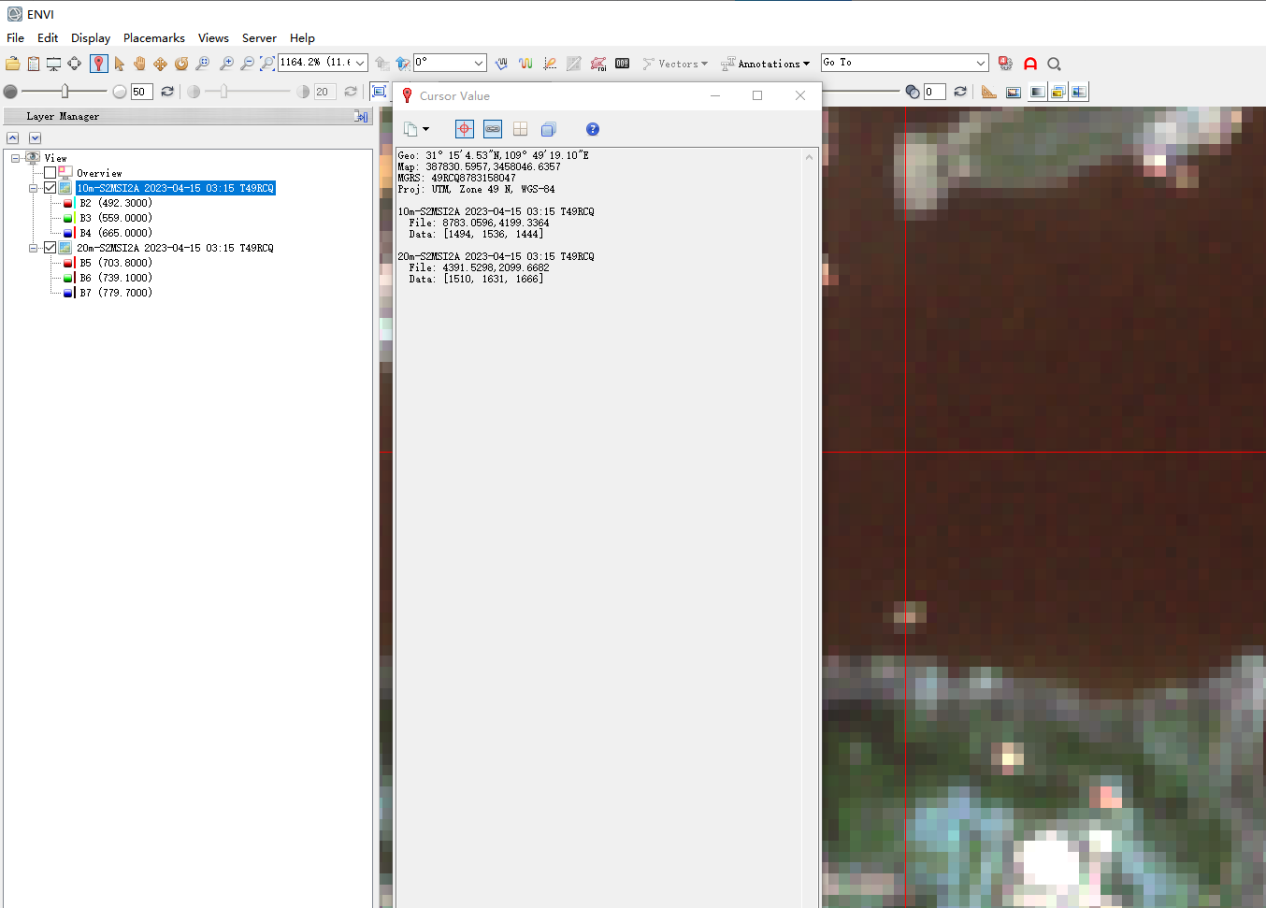 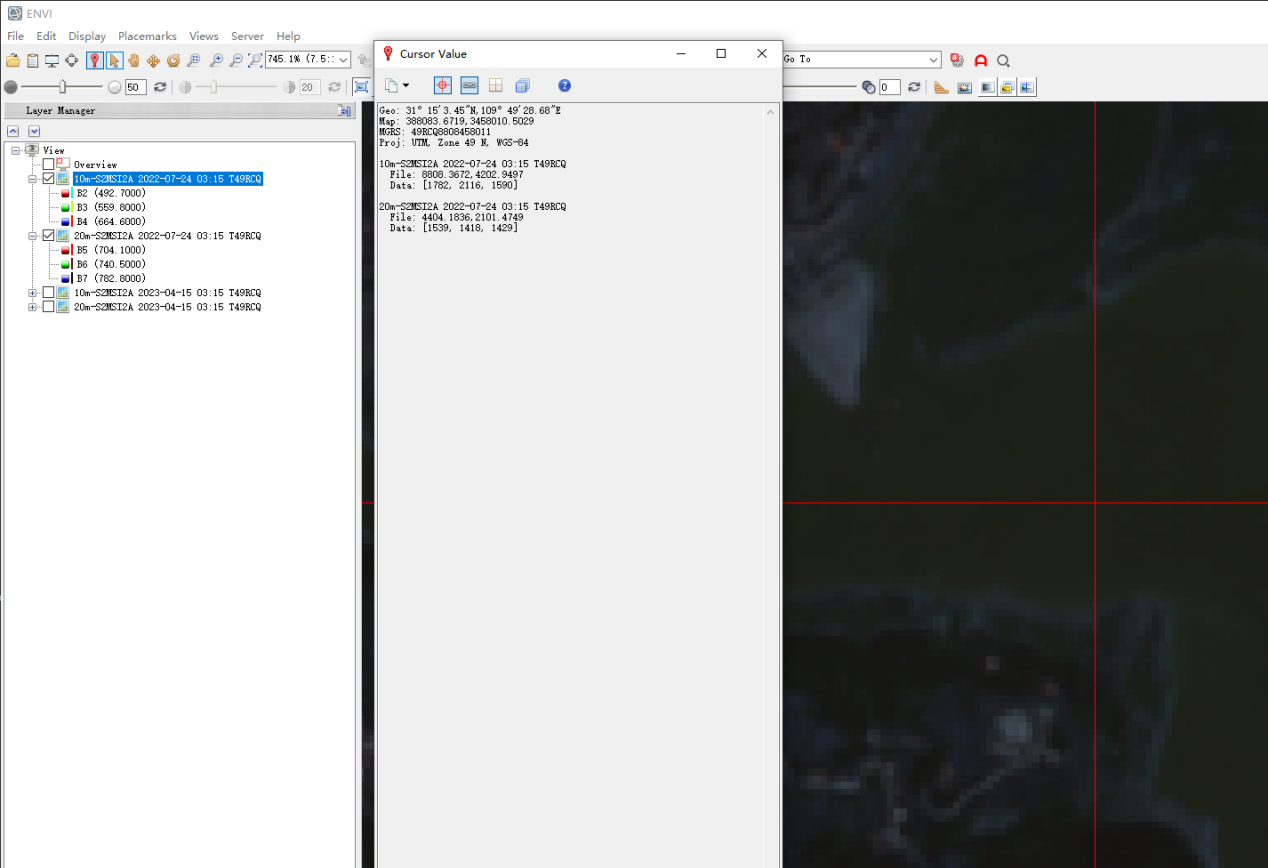 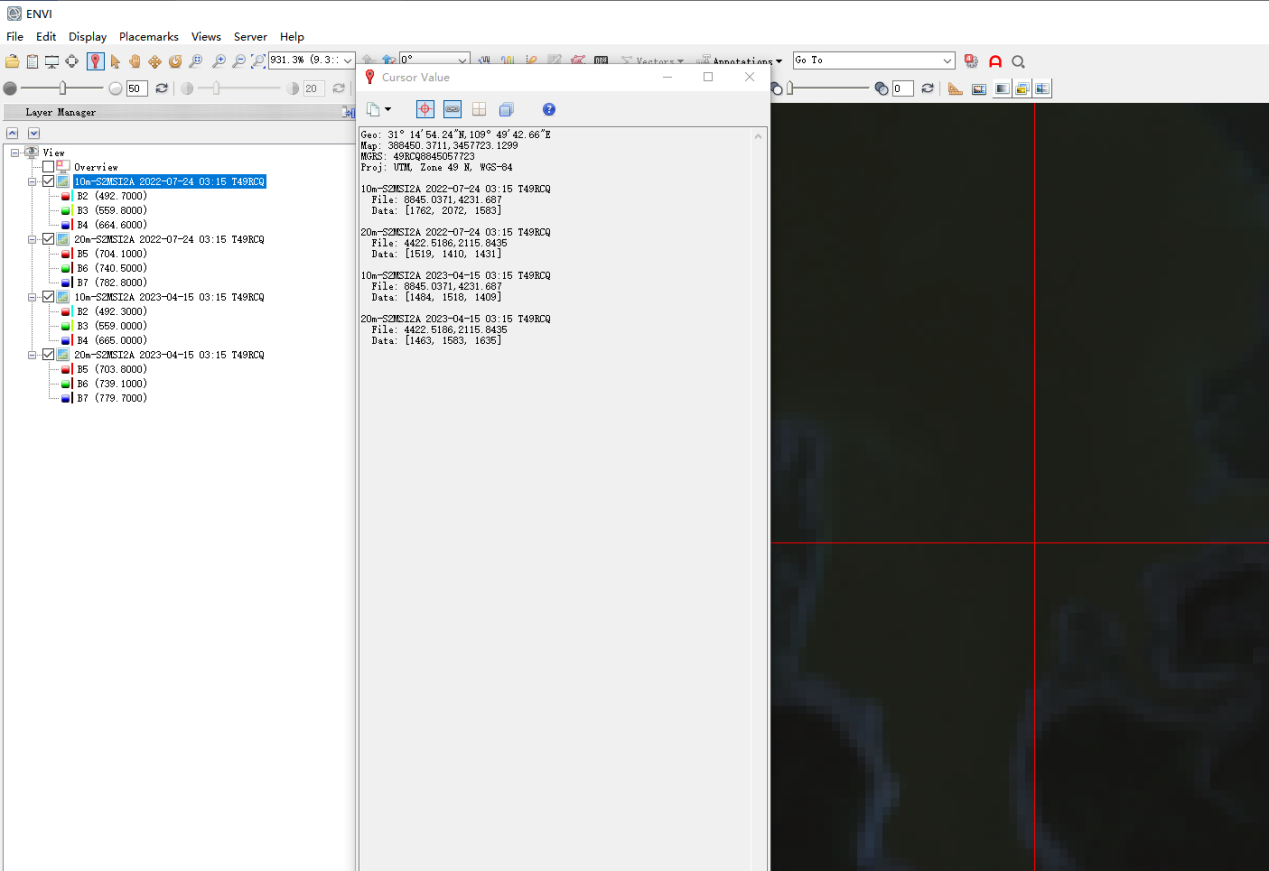 